DELIBERAÇÃO 235/CIB/2018A Comissão Intergestores Bipartite, no uso de suas atribuições, em sua 224ª reunião ordinária do dia 27 de setembro de 20178,Considerando a política estadual de Assistência de Alta Complexidade e a necessidade de ampliação dos leitos de UTI de forma Regionalizada. 	APROVAO Cadastramento/habilitação de 10 leitos de UTI adulto tipo II para o Hospital São Vicente de Paulo, localizado no município de Mafra/SC.Esta habilitação segue as exigências da legislação vigente, ficando condicionado o incremento de recurso financeiro no Teto Livre do Estado por conta do Ministério da Saúde, impreterivelmente.						Florianópolis, 27 de setembro de 2018.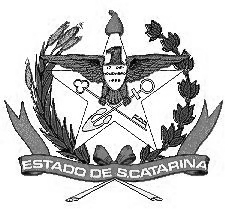 GOVERNO DE SANTA CATARINASecretaria de Estado da SaúdeComissão Intergestores BipartiteACÉLIO CASAGRANDESIDNEI BELLECoordenador CIB/SESSecretário de Estado da SaúdeCoordenador CIB/COSEMSPresidente do COSEMS